Commonwealth of Massachusetts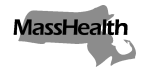 Executive Office of Health and Human ServicesOffice of Medicaidwww.mass.gov/masshealthMassHealthManaged Care Entity Bulletin 63June 2021TO:	Accountable Care Partnership Plans and Managed Care Organizations Participating in MassHealth and the MassHealth Behavioral Health Vendor FROM:	Daniel Tsai, Assistant Secretary for MassHealth [signature of Daniel Tsai]RE:	MassHealth Rate Floor Enhancements for Acute Treatment Services, Clinical Stabilization Services, and Residential Rehabilitation ServicesApplicable Managed Care Entities and PACE Organizations Accountable Care Partnership Plans (ACPPs)
 Managed Care Organizations (MCOs)
 MassHealth’s behavioral health vendor
 One Care Plans
 Senior Care Organizations (SCOs)
 Program of All-inclusive Care for the Elderly (PACE) OrganizationsBackground MassHealth is temporarily increasing its managed care rate floors for Acute Treatment Services (ATS), Clinical Stabilization Services (CSS), and Residential Rehabilitation Services (RRS) for dates of service effective April 1, 2021, through June 30, 2021. These temporary rate floor enhancements are in response to the significant challenges ATS, CSS, and RRS providers continue to face as a result of the COVID-19 pandemic and are intended to preserve member access to these services.  Through this bulletin, MassHealth is directing Accountable Care Partnership Plans (ACPPs), Managed Care Organizations (MCOs), and the MassHealth behavioral health vendor (together “managed care plans”) to pay at least the rates set forth below for ATS, CSS, and RRS for dates of service effective April 1, 2021, through June 30, 2021. The rate floor increases are accounted for in the managed care plans’ capitation rates for rate year 2021. These directed payments will ensure that providers receive this crucial stabilization funding for serving members enrolled in managed care. Temporary Rate Floor Enhancements by Service 	Provider EngagementManaged care plans should work with their provider networks to ensure claims for dates of service effective April 1, 2021, are reprocessed to reflect the temporary rate floor enhancements as applicable.Future Rates for ATS, CSS, and RRSMassHealth anticipates promulgating updated rates for ATS, CSS, and RRS effective July 1, 2021. Plans may find additional information about the proposed regulation at www.mass.gov/regulations/101-CMR-34600-rates-for-certain-substance-related-and-addictive-disorders-programs. For dates of service on or after July 1, 2021, managed care plans will be required to pay at least these updated rates.MassHealth Website This bulletin is available on the MassHealth Provider Bulletins web page.Sign up to receive email alerts when MassHealth issues new bulletins and transmittal letters.Questions If you have any questions about the information in this bulletin, please contact the MassHealth Customer Service Center at (800) 841-2900, email your inquiry to providersupport@mahealth.net, or fax your inquiry to (617) 988-8974.Rate Floor for Dates of Service 1/1/21-3/31/21Rate Floor for Dates of Service 4/1/21-6/30/21Rate Floor Anticipated for Dates of Service on and after 7/1/21ATS$348.04$504.66Updated rates specified in 101 CMR 346.00CSS$253.28$367.26Updated rates specified in 101 CMR 346.00RRS$100.57$145.83Updated rates specified in 101 CMR 346.00